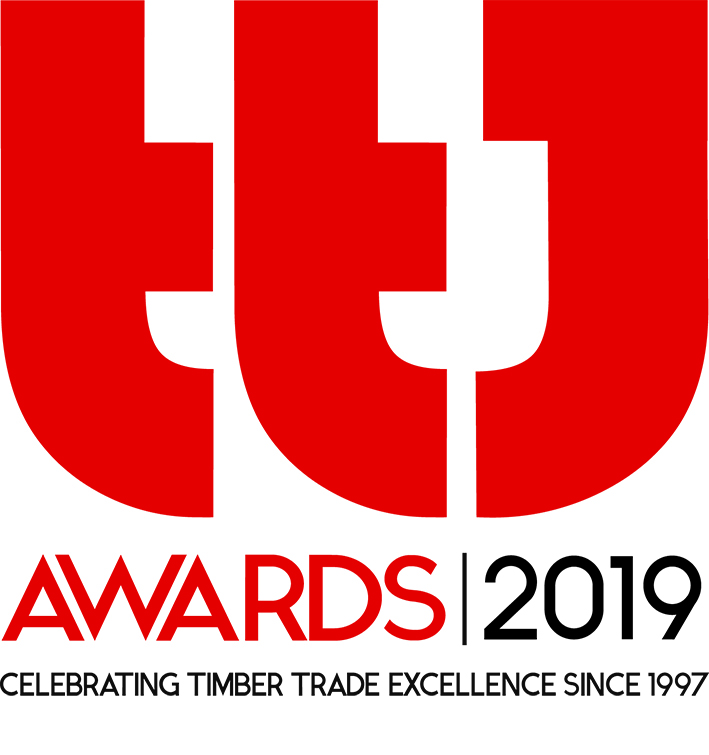  TTJ PRIVATE RESIDENTIAL USE OF TIMBER IN CONSTRUCTION AWARD 2019The TTJ Private Residential Use of Timber in Construction is designed to reward private residential structural timber build projects which demonstrate excellence in their design, scope and use of structural timber, be it standard timber frame, oak post and beam or engineered timber construction such as CLT, glulam or LVL. The client and/or project delivery partners can make entries. Projects should have been completed after January 1, 2018.Name of entrant & project: Address:Contact name: Tel:E-mail:Please provide documentation giving a clear description of the design and project brief, the specification and application of structural timber/systems used, hurdles overcome and the impact the project has made.Please include a minimum of two images or other illustration to support the submission, and no more than seven. Video links can also be submitted. Images must be labelled: “TTJ Private Residential Use of Timber in Construction Award – Company name”.Please send the completed entry form and supporting documents and images to: ttjawards@compelo.com. Deadline – Monday 1st July 2019.Independent panels judge the TTJ Awards.